Publicado en Barcelona el 23/06/2016 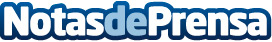 Nueva tienda online de carretillas elevadoras Jungheinrich en EspañaDesde los años 50 del siglo pasado, en Jungheinrich se ha trabajado para aportar soluciones integrales de almacenamiento. Y en España lo llevan haciendo desde los años 70. Un ejemplo son sus carretillas elevadoras, que marcaron un antes y un después en los almacenes de todo el mundoDatos de contacto:JUNGHEINRICH ESPAÑAPolígono Industrial El Barcelonés C/ Hostal del Pi, 9 08630 Abrera (Barcelona)93 773 82 04Nota de prensa publicada en: https://www.notasdeprensa.es/nueva-tienda-online-de-carretillas-elevadoras Categorias: Logística Construcción y Materiales http://www.notasdeprensa.es